ASSOCIATION OF NIGERIAN UNIVERSITY PROFESSIONAL ADMINISTRATORS (ANUPA)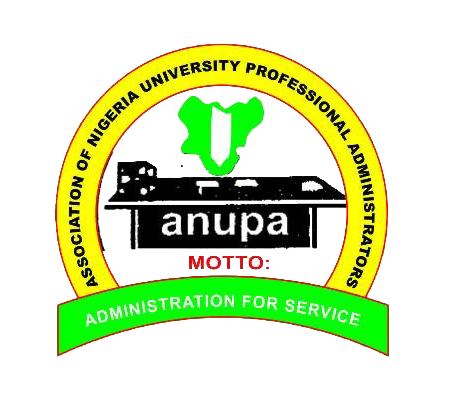 Present: Annual General Meeting/ ConferenceTheme: Crisis, Collaboration and the Future of Higher EducationDate: Tuesday, 23rd to 27th November, 2021Venue: Public Service Institute of Nigeria, (PSIN), Dutsen-Alhaji Junction, KM 30, Along Abuja-Kubwa Express Way, FCT, AbujaPROGRAMME OF EVENTSDay One: Tuesday, 23rd November, 2021       	12 Noon to 6:00 pm – Arrival/ Registration of Conferees/ ParticipantsDay Two: Wednesday, 24th November, 20219:00 am to 11 am – Opening Ceremony/ Keynote Address/ Opening Address/ Registration of Conferees/ Participants Continues11:00 am to 12:00 am – Tea Break12:00 am to 2:00 pm – Lecture ITopic: Leading Through Uncertainties: The Nigerian Higher Education and              the Pursuit of ExcellenceResource Person: Prof. Joy Eyisi2:00 pm – 4:00 pm – Lecture II	Topic: Crisis of Leadership Succession: Challenges of Excellence in               Nigerian Universities    Resource Person: Alhaji M. Bukar Usman, FCIA4:00 pm to 5 pm – LunchDay Three: Thursday, 25th November, 2021	9:00 am to 11: 00 am – Lecture IIITopic: The Future of Higher Education in Nigeria: The Place of Professional                            Administrators in Crisis ManagementResource Person: Mr. Ayo Ogunruku         11:00 am to 12:00 Noon – Tea Break	12:00 Noon to 2:00 pm – Lecture IVTopic: Insights into the Fiscal Responsibility Act and Financial Discipline               (Prudent Resources Management) in the University            Resource Person: Dr. (Sir) W. O. Adebayo2:00 pm to 3:00 pm – Lunch3:00 pm to 5:00 pm – Lecture VTopic: Collaborating for Excellence: The University Registry as a Catalyst             for Change and Innovation     Resource Person: Mrs. Ibimonia Harry5:00 pm to 6:00 pm - Collection of Certificates by Attendees 7:00 pm to 9: 00 pm BuffetDay Four: Friday, 26th November, 20219:00 am to 11 am – Annual General Meeting/Presentation of Annual Accounts11: am to 12 Noon – Tea Break12 Noon to 3:00 pm – Elections into Positions in National Executive Committee – Electoral Committee3:00 pm – 4 pm - LunchDay Five: Saturday, 27th November, 2021 – Departure